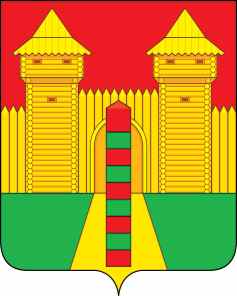 АДМИНИСТРАЦИЯ  МУНИЦИПАЛЬНОГО  ОБРАЗОВАНИЯ «ШУМЯЧСКИЙ  РАЙОН» СМОЛЕНСКОЙ  ОБЛАСТИРАСПОРЯЖЕНИЕот 18.11.2022г. № 280-р           п. ШумячиВнести в график приёма граждан должностными лицами Администрации муниципального образования «Шумячский район» Смоленской области, утверждённый распоряжением Администрации муниципального образования «Шумячский район» Смоленской области от 23.07.2021 г. № 266-р                                     «Об утверждении графика приема граждан должностными лицами Администрации муниципального образования «Шумячский район» Смоленской области» изменения:позицию:  заменить позицией следующего содержания:Глава муниципального образования «Шумячский район» Смоленской области                                           А.Н. ВасильевО внесении изменений в график приёма граждан должностными лицами Администрации муниципального образования «Шумячский район» Смоленской области  «БуфистовКонстантин Евгеньевич - заместитель Главы муниципального образования «Шумячский район» Смоленской области»«ЕлисеенкоНиколай Михайлович - заместитель Главы муниципального образования «Шумячский район» Смоленской области»